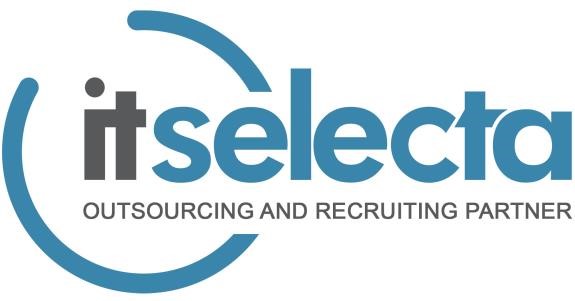 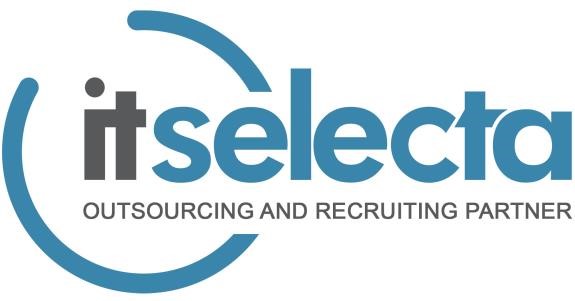 Job offer: Engineer for Microcontroller Applications We are ITSELECTA, a recruiting agency based in Krakow, Poland. Our mission is to find the right people for our customer and the perfect job for our candidates. We are focused on recruiting for customers in Poland and Czech Republic. Our customer is a well-known international company in the electronic field and we are selecting candidates to join their team in the Prague office. It is a great chance to join a great company if you have the right skills and motivation to move in the beautiful city of Prague.  Responsibilities:  Technical support and technical training to customers at HW & SW design Applicative and product related support to marketing and sales engineers Development of reference applications to facilitate Design-In of products Development of SW for 32bit Automotive microcontrollers Analysis of customer applications and elaboration of future advanced system solutions        Requirements:  Degree in Electrical Engineering or Computer Sciences or comparable qualification  Familiar with programming languages - Assembler, C  Automotive network knowledge (CAN, LIN…) optional  Good communication skills in English language (writing and verbal)  Flexibility (traveling in Europe) and sense of responsibility   The company offer:  Very interesting field of activities (car breaking, power steering, HVEC, transmission systems …).Good team spirit  Great possibility to learn new skills  Possibility to travel abroad  Apply sending your CV at: info@itselecta.com. Email subject: Engineer for Microcontroller Applications 